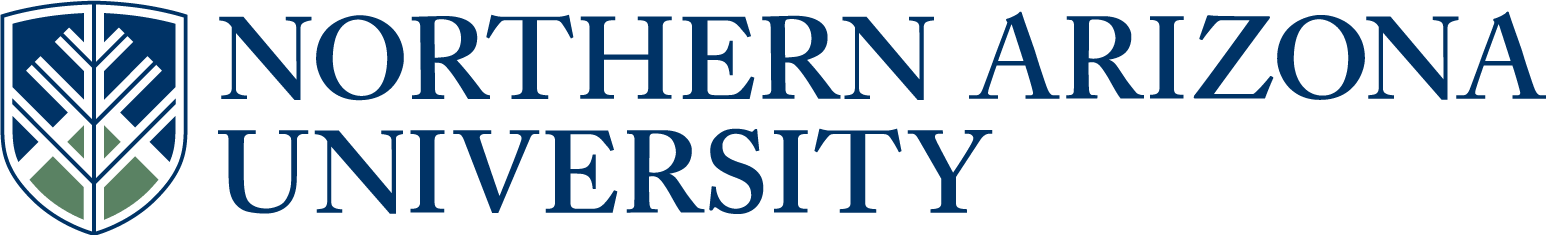 UCC/UGC/ECCCProposal for Course ChangeIf the changes included in this proposal are significant, attach copies of original and proposed syllabi in approved university format.      See upper and lower division undergraduate course definitions.*if there has been a previously approved UCC/UGC/ECCC change since the last catalog year, please copy the approved text from the proposal form into this field.  7.  Justification for course change.NUR 215 is no longer going to be offered beginning Fall 2014 if NUR 371/373 passes at UCC. Co-requisites are all required first semester courses that the student must complete to progress through the program.IN THE FOLLOWING SECTION, COMPLETE ONLY WHAT IS CHANGING9.   Is this course in any plan (major, minor, or certificate) or sub plan (emphasis)? Yes         No                                                                                                                                        If yes, describe the impact.  If applicable, include evidence of notification to and/or response        from each impacted academic unit. Nursing BSN 10.  Is there a related plan or sub plan change proposal being submitted?                Yes         No        If no, explain.11.  Does this course include combined lecture and lab components?                       Yes        No        If yes, include the units specific to each component in the course description above.Answer 12-15 for UCC/ECCC only:12.   Is this course an approved Liberal Studies or Diversity course?                        Yes         No          If yes, select all that apply.         Liberal Studies       Diversity         Both   13.   Do you want to remove the Liberal Studies or Diversity designation?                Yes         No         If yes, select all that apply.         Liberal Studies       Diversity         Both      14.   Is this course listed in the Course Equivalency Guide?                                    Yes        No 15.   Is this course a Shared Unique Numbering (SUN) course?                              Yes        No Approved as submitted:                                       Yes      No         Approved as modified:                                         Yes      No  Approved as submitted:                                       Yes      No     Approved as modified:                                         Yes      No    FAST TRACK   (Select if this will be a fast track item.  Refer to  Fast Track Policy for eligibility)1.  Course subject and number:NUR 205L2.  Units:23.  College:Health and Human Services 4.  Academic Unit:Nursing5.  Current Student Learning Outcomes of the course.Clinical Practice and PreventionDemonstrates beginning basic competence and application of knowledge in the performance of basic nursing skills in laboratory and structured clinical settings.Applies principles of primary, secondary, and tertiary prevention--including infection prevention—to adult patients in selected clinical settings.CommunicationDemonstrates beginning professional communication skills in interactions with peers, faculty, and patients in selected clinical situations.Establishes and maintain effective working relationships with peers, faculty, and other members of the healthcare team.Demonstrates appropriate, respectful, and accurate written and verbal communication.Critical reasoning Develops practice skills based on current knowledge, theory, and research.Demonstrates beginning skills in the organization of patient data, identification of nursing diagnoses, and identification of priorities in the planning and delivery of care, and evaluation of care.Incorporates knowledge from the behavioral, biological, and natural sciences to patient assessment and the planning, implementation, and evaluation of safe, appropriate, and patient-centered nursing care.Leadership Seeks relevant direction from faculty in the implementation of basic patient-centered nursing care.Demonstrates beginning skills in management of time, materials, and self.Organizes and coordinate self to demonstrate beginning clinical competencies, accountability, and the successful transition into the role of student nurse.Professionalism and Professional ValuesDemonstrates responsibility for own development, maintenance, and application of current nursing knowledge.Adheres to ethical, legal, and professional responsibilities within the student role.Engages in self-reflection and professional dialogue with faculty about developing professional practice.Global Health15.Applies health literacy data within the clinical setting.16.Applies patient's social, biological, and cultural features to patient care.Show the proposed changes in this column (if applicable).  Bold the proposed changes in this column to differentiate from what is not changing, and Bold with strikethrough what is being deleted.  (Resources & Examples for Developing Course Learning Outcomes)UNCHANGED 6.  Current title, description and units. Cut and paste, in its entirety, from the current on-line academic catalog* http://catalog.nau.edu/Catalog/.NUR 205L  TRANSITION INTO NURSING PRACTICUM (2) Description: Supervised clinical laboratory and clinical practice experiences for the student nurse to develop and practice psychomotor skills, integrate skills with critical reasoning and clinical judgment, and apply basic nursing care with selected patient populations. Letter grade only.Units: 2Prerequisite: Admission to Nursing program Corequisite: NUR 205, NUR 214, NUR 214L and NUR 215Show the proposed changes in this column Bold the proposed changes in this column to differentiate from what is not changing, and Bold with strikethrough what is being deleted.NUR 205L  TRANSITION INTO NURSING PRACTICUM (2) Description: Supervised clinical laboratory and clinical practice experiences for the student nurse to develop and practice psychomotor skills, integrate skills with critical reasoning and clinical judgment, and apply basic nursing care with selected patient populations. Letter grade only.Units: 2Prerequisite: Admission to Nursing program Corequisite: NUR 205, NUR 214, NUR 214L and NUR 215 3718.  Effective BEGINNING of what term and year?Fall 2014     See effective dates calendar.CURRENTPROPOSEDCurrent course subject and number:Proposed course subject and number:Current number of units:Proposed number of units:Current short course title:Proposed short course title (max 30 characters):Current long course title:Proposed long course title (max 100 characters):Current grading option:letter grade  pass/fail   or both   Proposed grading option:letter grade   pass/fail  or both   Current repeat for additional units:Proposed repeat for additional units:Current max number of units:Proposed max number of units:Current repeat in the same term:Proposed repeat in the same term:Current prerequisite:Proposed prerequisite (include rationale in the justification):Current co-requisite:NUR 205, NUR 214, NUR 214L and NUR 215Proposed co-requisite (include rationale in the justification):NUR 205, NUR 214, NUR 214L, NUR 371Current co-convene with:Proposed co-convene with:Current cross list with:Proposed cross list with:FLAGSTAFF MOUNTAIN CAMPUSScott Galland 12/13/2013Reviewed by Curriculum Process AssociateDateApprovals:Debera Thomas12/19/2013Department Chair/Unit Head (if appropriate)DateChair of college curriculum committeeDateLeslie Schulz12/20/2013Dean of collegeDateFor Committee use only:UCC/UGC ApprovalDateEXTENDED CAMPUSESReviewed by Curriculum Process AssociateDateApprovals: Academic Unit HeadDateDivision Curriculum Committee (Yuma, Yavapai, or Personalized Learning)DateDivision Administrator in Extended Campuses (Yuma, Yavapai, or Personalized Learning)DateFaculty Chair of Extended Campuses Curriculum Committee (Yuma, Yavapai, or Personalized Learning)DateChief Academic Officer; Extended Campuses (or Designee)Date